Comune di Perdaxius –Provincia Sud  Sardegna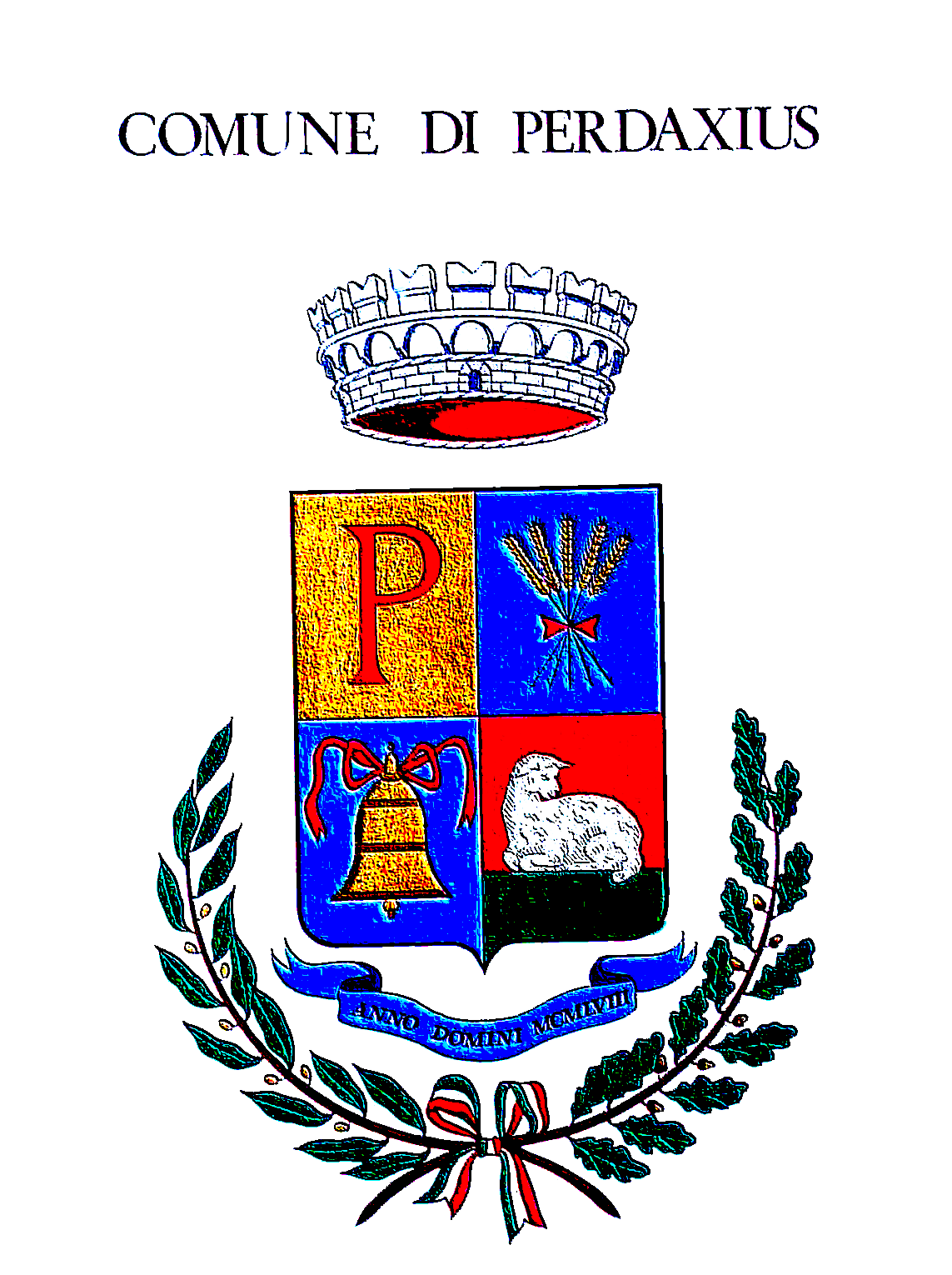 Via A. Moro 1 – CAP 09010 – Tel. 0781952007 – Fax 0781952170 – e-mail  protocollo@pec.comune.perdaxius.ci.it                                                                                                                                      sociale@comune.perdaxius.ci.itEmergenza epidemiologica da COVID-19 -AVVISOELENCO ESERCIZI COMMERCIALI CHE ACCETTANO I BUONI SPESA UTILIZZABILI PER L’ACQUISTO DI GENERI ALIMENTARI E BENI DI PRIMA NECESSITA'                                                                                                             aggiornato alla data del 09/04/2020 Ore 10:30PUNTO  VENDITA INDIRIZZOMARKETVIA GARIBALDIMACELLERIAVIA C.BATTISTIPANIFICIOVIA NAZIONALE,15 FRUTTA E VERDURAVIA C.BATTISTI,13FARMACIAPIAZZA DANTE,9